Science 9 – Genetic Mutation Research Project –Value 100  NAME: _________________________________ April 9, 2018     DUE April 16/18Changes in the genetic code are called mutations.  Mutations may be beneficial to the cell, but most are either neutral or damaging.I.  From the categories (1 to 5) listed below indicate a genetic mutation that occurs in any species but at least two must pertain to humans.   Physical mutationBirth mutationColor mutationEnvironmental mutation (chemicals, radiation, etc.)Evolutionary mutationII. Indicate the following information (in the order presented below) in your research for each of the six (5) mutations indicated above:  The name of the mutation (common and/or scientific name given) and a brief description.        (2 pts.)The effects of the mutation to the organism/human (physically and/or emotionally).  (8 pts.)Interesting facts about the mutation (at least 3 up to 6 facts).  (6 pts.)Provide a graphic/picture and/or video (1 – 3 minutes in length) of the mutation in humans. **If none available (graphics) see teacher to discuss alternate idea. (4 pts.)III. Format of projectDocument to be completed in word document or PowerPoint or poster format (select only one).Cite all resources used (for all information and graphics used in final copy) must be indicated.  All websites used with author(s) name must be provided.  SEE THE BACK OF THIS SHEET FOR OUTLINE TO BE FOLLOWEDDUE MONDAY, April 16, 2018NOTE – THIS MARK WILL APPEAR ON THE NEXT REPORT CARDTOTAL VALUE 100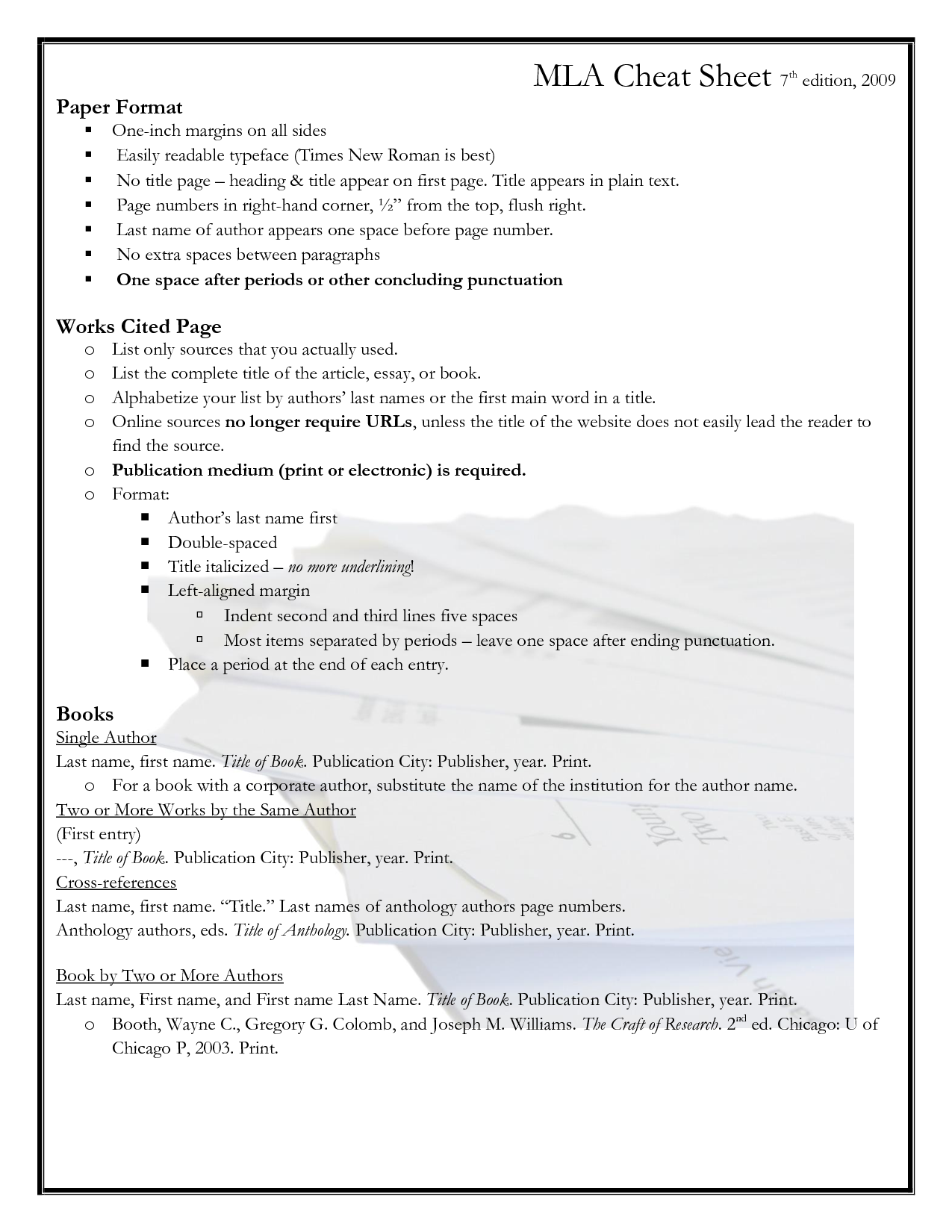 